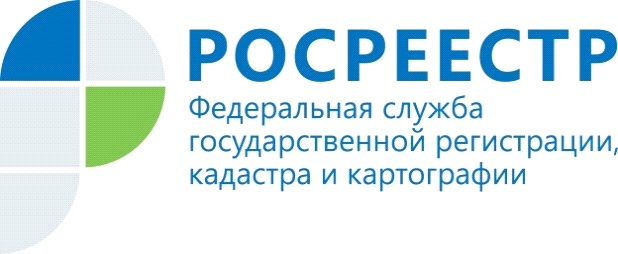 Будьте внимательны: в Интернете появились двойники сайта РосреестраУправление Федеральной службы государственной регистрации, кадастра и картографии по Республике Алтай  уведомляет жителей республики о том, что в Интернете появились сайты, использующие официальную символику Росреестра и предлагающие услуги по предоставлению сведений Единого государственного реестра недвижимости.В настоящее время зафиксировано несколько сайтов, которые вводят в заблуждение потенциальных потребителей услуг Росреестра. Они позиционируют себя в качестве агентов, действующих от лица Росреестра. Используя символику ведомства на своих сайтах, предлагают за деньги государственные услуги Росреестра, в том числе установленные законодательством бесплатные услуги.
Информируем, что официальными источниками получения государственных услуг Росреестра в электронном виде являются сайты Росреестра и ФГБУ «ФКП Росреестра».Никаких представителей и посредников у данных структур нет. Сайты с другими названиями никакого отношения к ведомству не имеют.Убедиться в подлинности сайта вам поможет наличие электронных сервисов, например, «Личный кабинет», которым можно воспользоваться, имея регистрацию на едином портале государственных услуг.Внимание! Не имеют отношения к Росреестру сайты http://rosstreestr.ru/ и http://rosreestrr.ru/. Управление Федеральной службы государственной регистрации, кадастра и картографии по Республике Алтай 